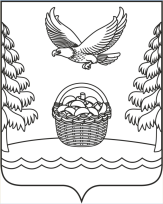 Российская ФедерацияИркутская областьХарайгунское муниципальное образование П О С Т А Н О В Л Е Н И Е19.03.2024  г.                                    	с. Харайгун                                     № 180О создании патрульных групп для оперативного реагирования и утверждении маршрутов патрулирования на территории Харайгунского МО                                                                               в весенне-летний пожароопасный период 2024 г.  	В соответствии с требованиями Федеральных законов N 69-ФЗ «О пожарной безопасности», N 68-ФЗ «О защите населения и территорий от чрезвычайных ситуаций природного и техногенного характера», № 131-ФЗ «Об общих принципах организации местного самоуправления в Российской Федерации», в целях обеспечения пожарной безопасности в населённых пунктах и руководствуясь  Уставом  Харайгунского муниципального образования, администрация Харайгунского муниципального образования П О С Т А Н О В Л Я Е Т:	 1.В  целях оперативного реагирования на возможные чрезвычайные ситуации, в пожароопасный весенне -летний период 2024 г. в населенных пунктах Харайгунского МО создать патрульные группы:                                                                                        по с. Харайгун в следующем составе:                                                                  Клепиков Константин Семенович, общественный инспектор, сот. тел.89021767792;  - Железная Мария  Сергеевна, специалист администрации Харайгунского МО, сот.: 89500507140; по уч. Мольта в следующем составе:                                                                                       - Лапшаков Андрей Алексеевич, староста, сот. тел.89501196199;                                                   -  Мирзоев И.Н. – общественный инспектор, сот. тел 89041339696;    по уч. Буринская Дача в следующем составе:                                                                   - Шангин Владимир Ильич  – староста, сот. тел. 89021755076;                                                                                         -  Москвин Владимир Юрьевич – общественный инспектор,                               сот. тел.89025468030;                                                                                                                  -  Москвин Юрий Всеволодович  – общественный инспектор, сот. тел. 89086544194;        по уч. Буринская Дача, мкр. «Саянская деревня»- Кузнецов Алексей Геннадьевич, староста, сот. тел.: 89140071901;- Малашкин Виктор Юрьевич – общественный инспектор, сот. тел. 89027608529	 2. Патрульным  группам после введения режима повышенной готовности проводить ежедневное патрулирование. Время патрулирования с 10:00 до 22:00 часов. Маршрут движения патрульных групп: территория населенных пунктов: с. Харайгун, уч. Мольта,  уч. Буринская Дача.Сведения о результатах патрулирования ежедневно передавать в администрацию Харайгунского МО до 22:15 ч.; контактный телефон: 89500790071.	3.   Целью патрулирования считать:- своевременное обнаружение возгораний сухой травянистой растительности;- принятие первичных мер  по тушению возгораний сухой растительности;- выявление и пресечение нарушений требований пожарной безопасности, связанных с выжиганием сухой травянистой растительности (сельскохозяйственных палов), а также использованием  открытого огня на полях и в лесных массивах;- проведение разъяснительной и профилактической работы среди населения, направленной на предупреждение и недопущение фактов неосторожного обращения с огнём;- соблюдение мер противопожарной безопасности в жилом секторе, в местах массового отдыха населения, а также в ходе работ в лесных массивах и при полевых работах в пожароопасный период;- оповещение оперативных групп КЧС Зиминского районного муниципального района, лесхозов и лесничеств, пожарно-спасательных частей  и других органов для оперативного реагирования и принятия соответствующих мер.	4. Опубликовать настоящее решение в информационном бюллетене Харайгунского муниципального образования «Вестник Харайгунского муниципального образования» и размещению на официальном сайте администрации Харайгунского муниципального образования Зиминского района http://Харайгун.рф.	5.    Контроль  исполнения постановления оставляю за собой.Глава Харайгунского Муниципального образования:                                                    Синицына Л.Н. 